Závěrečná práce TRENÉR – III. TŘÍDYPodvodní hokejNázev práce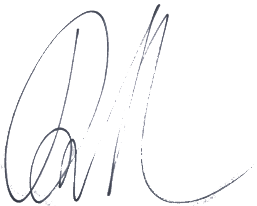 Vypracoval: Příjmení a jménoDatum: xx. xx. 2023ÚvodRešeršepodnadpisZávěrPoužité zdrojeBentFish Armoury [Online] / autor BentFish Armoury // bentfish. - 2022. - https://bentfishdesign.com/product/carve-290-2011.Coaching underwater hockey a school´s manual [Kniha] / autor WUHA Wellington UWH association and WUHA school´s coaches. - 1992.Přílohy